ОвцеводствоГаглоев А. Ч. Воспроизводительные качества овцематок разных внутрипородных типов прекос при чистопородном разведении и скрещивании с использованием подбора / А. Ч. Гаглоев, В. А. Бабушкин, А. Н. Негреева // Достижения науки и техники АПК. - 2014. - № 2. - С. 54-56. - 2 рис., табл.В условиях Центрально-Черноземной зоны изучено влияние подбора с учетом внутрипородного типа тонкорунных овцематок породы прекос при чистопородном разведении и скрещивании с производителями мясосальных грубошерстных пород (эдильбиевской и казахской курдючной) на воспроизводительные качества маток и интенсивного роста полученного потомства.Криштафович, В. И. Комплексная оценка качества мясных туш молодняка овец / В. И. Криштафович, И. Ю. Суржанская, А. В. Маркова // Мясная индустрия. - 2014. - № 3. - С. 42-45.Авторами проведена комплексная оценка качества мясных туш молодняка овец разных пород и возраста. Установлено, что мясные туши помесных овец, полученные при скрещивании бакурской и эдильбаевской пород (БхЭ), во все возрастные периоды имели более высокий уровень качества, чем туши помесных ставропольской и эдильбиевской пород (СхЭ). При этом наибольшим уровнем качества обладали туши помесей БхЭ в возрасте 8-12 мес.Мусаханов, А. Т. Интерьерные особенности казахской мясо-шерстной полутонкорунной породы овец / А. Т. Мусаханов // Вестник Российской академии сельскохозяйственных наук. - 2014. - № 1. - С. 54-55. - 2 табл.В статье представлены результаты исследований по определению интерьерных особенностей овец казахской мясо-шерстной породы при разных условиях содержания.Составитель: Л. М. Бабанина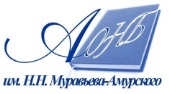 Государственное бюджетное учреждение культуры«Амурская областная научная библиотека имени Н.Н. Муравьева-Амурского